SAVE THE DATE!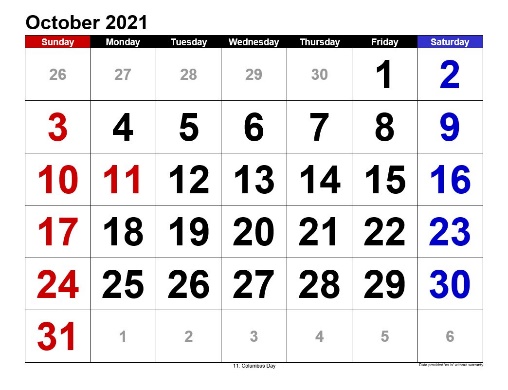 